Warnschilder & WarnzeichenVerbotszeichenGHS Symbole für Gefahrstoffe GebotszeichenRettungszeichenBrandschutzzeichenSonstige XXXXXXXXXXXXXXXXXXXXXXXXXXXXXXxx/JJJJxx/JJJJxx/JJJJNameNameAugenschutz durch SchutzbrillenGestellbrillen, KorbbrillenAugenschutz durch SchutzbrillenGestellbrillen, KorbbrillenAugenschutz durch SchutzbrillenGestellbrillen, KorbbrillenAugenschutz durch SchutzbrillenGestellbrillen, KorbbrillenAugenschutz durch SchutzbrillenGestellbrillen, KorbbrillenAugenschutz durch SchutzbrillenGestellbrillen, KorbbrillenAugenschutz durch SchutzbrillenGestellbrillen, KorbbrillenAugenschutz durch SchutzbrillenGestellbrillen, KorbbrillenAugenschutz durch SchutzbrillenGestellbrillen, KorbbrillenAugenschutz durch SchutzbrillenGestellbrillen, KorbbrillenSchutzbrillen sollen Augenverletzungen durch umherfliegende Splitter und Fragmente verhindern (z.B. durch Explosionen, Implosionen, Bruch und Zerreißen).Sie sollen Augenschäden durch Kontakt mit Chemikalien verhindern (z.B. beim Um- und Abfüllen, heftige Reaktionen, Gasentwicklung, Explosionen, Implosionen).Augenverletzungen durch Hitze oder tiefkalte Einflüsse (z.B. Schweißperlenflug, flüssiger Stickstoff) oder durch UV-Strahlung verhindern (z.B. Schweißarbeiten, Metallbrand).Schutzbrillen sollen Augenverletzungen durch umherfliegende Splitter und Fragmente verhindern (z.B. durch Explosionen, Implosionen, Bruch und Zerreißen).Sie sollen Augenschäden durch Kontakt mit Chemikalien verhindern (z.B. beim Um- und Abfüllen, heftige Reaktionen, Gasentwicklung, Explosionen, Implosionen).Augenverletzungen durch Hitze oder tiefkalte Einflüsse (z.B. Schweißperlenflug, flüssiger Stickstoff) oder durch UV-Strahlung verhindern (z.B. Schweißarbeiten, Metallbrand).Schutzbrillen sollen Augenverletzungen durch umherfliegende Splitter und Fragmente verhindern (z.B. durch Explosionen, Implosionen, Bruch und Zerreißen).Sie sollen Augenschäden durch Kontakt mit Chemikalien verhindern (z.B. beim Um- und Abfüllen, heftige Reaktionen, Gasentwicklung, Explosionen, Implosionen).Augenverletzungen durch Hitze oder tiefkalte Einflüsse (z.B. Schweißperlenflug, flüssiger Stickstoff) oder durch UV-Strahlung verhindern (z.B. Schweißarbeiten, Metallbrand).Schutzbrillen sollen Augenverletzungen durch umherfliegende Splitter und Fragmente verhindern (z.B. durch Explosionen, Implosionen, Bruch und Zerreißen).Sie sollen Augenschäden durch Kontakt mit Chemikalien verhindern (z.B. beim Um- und Abfüllen, heftige Reaktionen, Gasentwicklung, Explosionen, Implosionen).Augenverletzungen durch Hitze oder tiefkalte Einflüsse (z.B. Schweißperlenflug, flüssiger Stickstoff) oder durch UV-Strahlung verhindern (z.B. Schweißarbeiten, Metallbrand).Schutzbrillen sollen Augenverletzungen durch umherfliegende Splitter und Fragmente verhindern (z.B. durch Explosionen, Implosionen, Bruch und Zerreißen).Sie sollen Augenschäden durch Kontakt mit Chemikalien verhindern (z.B. beim Um- und Abfüllen, heftige Reaktionen, Gasentwicklung, Explosionen, Implosionen).Augenverletzungen durch Hitze oder tiefkalte Einflüsse (z.B. Schweißperlenflug, flüssiger Stickstoff) oder durch UV-Strahlung verhindern (z.B. Schweißarbeiten, Metallbrand).Schutzbrillen sollen Augenverletzungen durch umherfliegende Splitter und Fragmente verhindern (z.B. durch Explosionen, Implosionen, Bruch und Zerreißen).Sie sollen Augenschäden durch Kontakt mit Chemikalien verhindern (z.B. beim Um- und Abfüllen, heftige Reaktionen, Gasentwicklung, Explosionen, Implosionen).Augenverletzungen durch Hitze oder tiefkalte Einflüsse (z.B. Schweißperlenflug, flüssiger Stickstoff) oder durch UV-Strahlung verhindern (z.B. Schweißarbeiten, Metallbrand).Schutzbrillen sollen Augenverletzungen durch umherfliegende Splitter und Fragmente verhindern (z.B. durch Explosionen, Implosionen, Bruch und Zerreißen).Sie sollen Augenschäden durch Kontakt mit Chemikalien verhindern (z.B. beim Um- und Abfüllen, heftige Reaktionen, Gasentwicklung, Explosionen, Implosionen).Augenverletzungen durch Hitze oder tiefkalte Einflüsse (z.B. Schweißperlenflug, flüssiger Stickstoff) oder durch UV-Strahlung verhindern (z.B. Schweißarbeiten, Metallbrand).Schutzbrillen sollen Augenverletzungen durch umherfliegende Splitter und Fragmente verhindern (z.B. durch Explosionen, Implosionen, Bruch und Zerreißen).Sie sollen Augenschäden durch Kontakt mit Chemikalien verhindern (z.B. beim Um- und Abfüllen, heftige Reaktionen, Gasentwicklung, Explosionen, Implosionen).Augenverletzungen durch Hitze oder tiefkalte Einflüsse (z.B. Schweißperlenflug, flüssiger Stickstoff) oder durch UV-Strahlung verhindern (z.B. Schweißarbeiten, Metallbrand).Schutzbrillen sollen Augenverletzungen durch umherfliegende Splitter und Fragmente verhindern (z.B. durch Explosionen, Implosionen, Bruch und Zerreißen).Sie sollen Augenschäden durch Kontakt mit Chemikalien verhindern (z.B. beim Um- und Abfüllen, heftige Reaktionen, Gasentwicklung, Explosionen, Implosionen).Augenverletzungen durch Hitze oder tiefkalte Einflüsse (z.B. Schweißperlenflug, flüssiger Stickstoff) oder durch UV-Strahlung verhindern (z.B. Schweißarbeiten, Metallbrand).Schutzbrillen sollen Augenverletzungen durch umherfliegende Splitter und Fragmente verhindern (z.B. durch Explosionen, Implosionen, Bruch und Zerreißen).Sie sollen Augenschäden durch Kontakt mit Chemikalien verhindern (z.B. beim Um- und Abfüllen, heftige Reaktionen, Gasentwicklung, Explosionen, Implosionen).Augenverletzungen durch Hitze oder tiefkalte Einflüsse (z.B. Schweißperlenflug, flüssiger Stickstoff) oder durch UV-Strahlung verhindern (z.B. Schweißarbeiten, Metallbrand).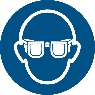 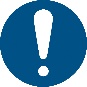 Vor dem Tragen muss der Augenschutz auf Schäden sichtgeprüft werden.Der falsche Einsatz von Augenschutzmaßnahmen kann zu einer ungenügenden Schutzwirkung, bzw. zu Verletzungen oder Gesundheitsschäden beim Träger führen. Bei allen Laborarbeiten sind Schutzbrillen mit Seitenschutz zu tragen. Beim Umgang mit besonders gefährlichen Stoffen (sehr giftige, krebserzeugende, erbgutverändernde, reproduktionstoxische, besonders schwere Augenverletzungen verursachende Stoffe) Korbbrille tragen. Sind optisch korrigierte Gläser erforderlich, können entsprechende Schutzbrillen beantragt werden. Der Vorgesetzte ist ggf. über eine Verschlechterung der Sehstärke, die eine Neuanschaffung einer Schutzbrille erforderlich macht, zu informieren.Vor dem Tragen muss der Augenschutz auf Schäden sichtgeprüft werden.Der falsche Einsatz von Augenschutzmaßnahmen kann zu einer ungenügenden Schutzwirkung, bzw. zu Verletzungen oder Gesundheitsschäden beim Träger führen. Bei allen Laborarbeiten sind Schutzbrillen mit Seitenschutz zu tragen. Beim Umgang mit besonders gefährlichen Stoffen (sehr giftige, krebserzeugende, erbgutverändernde, reproduktionstoxische, besonders schwere Augenverletzungen verursachende Stoffe) Korbbrille tragen. Sind optisch korrigierte Gläser erforderlich, können entsprechende Schutzbrillen beantragt werden. Der Vorgesetzte ist ggf. über eine Verschlechterung der Sehstärke, die eine Neuanschaffung einer Schutzbrille erforderlich macht, zu informieren.Vor dem Tragen muss der Augenschutz auf Schäden sichtgeprüft werden.Der falsche Einsatz von Augenschutzmaßnahmen kann zu einer ungenügenden Schutzwirkung, bzw. zu Verletzungen oder Gesundheitsschäden beim Träger führen. Bei allen Laborarbeiten sind Schutzbrillen mit Seitenschutz zu tragen. Beim Umgang mit besonders gefährlichen Stoffen (sehr giftige, krebserzeugende, erbgutverändernde, reproduktionstoxische, besonders schwere Augenverletzungen verursachende Stoffe) Korbbrille tragen. Sind optisch korrigierte Gläser erforderlich, können entsprechende Schutzbrillen beantragt werden. Der Vorgesetzte ist ggf. über eine Verschlechterung der Sehstärke, die eine Neuanschaffung einer Schutzbrille erforderlich macht, zu informieren.Vor dem Tragen muss der Augenschutz auf Schäden sichtgeprüft werden.Der falsche Einsatz von Augenschutzmaßnahmen kann zu einer ungenügenden Schutzwirkung, bzw. zu Verletzungen oder Gesundheitsschäden beim Träger führen. Bei allen Laborarbeiten sind Schutzbrillen mit Seitenschutz zu tragen. Beim Umgang mit besonders gefährlichen Stoffen (sehr giftige, krebserzeugende, erbgutverändernde, reproduktionstoxische, besonders schwere Augenverletzungen verursachende Stoffe) Korbbrille tragen. Sind optisch korrigierte Gläser erforderlich, können entsprechende Schutzbrillen beantragt werden. Der Vorgesetzte ist ggf. über eine Verschlechterung der Sehstärke, die eine Neuanschaffung einer Schutzbrille erforderlich macht, zu informieren.Vor dem Tragen muss der Augenschutz auf Schäden sichtgeprüft werden.Der falsche Einsatz von Augenschutzmaßnahmen kann zu einer ungenügenden Schutzwirkung, bzw. zu Verletzungen oder Gesundheitsschäden beim Träger führen. Bei allen Laborarbeiten sind Schutzbrillen mit Seitenschutz zu tragen. Beim Umgang mit besonders gefährlichen Stoffen (sehr giftige, krebserzeugende, erbgutverändernde, reproduktionstoxische, besonders schwere Augenverletzungen verursachende Stoffe) Korbbrille tragen. Sind optisch korrigierte Gläser erforderlich, können entsprechende Schutzbrillen beantragt werden. Der Vorgesetzte ist ggf. über eine Verschlechterung der Sehstärke, die eine Neuanschaffung einer Schutzbrille erforderlich macht, zu informieren.Vor dem Tragen muss der Augenschutz auf Schäden sichtgeprüft werden.Der falsche Einsatz von Augenschutzmaßnahmen kann zu einer ungenügenden Schutzwirkung, bzw. zu Verletzungen oder Gesundheitsschäden beim Träger führen. Bei allen Laborarbeiten sind Schutzbrillen mit Seitenschutz zu tragen. Beim Umgang mit besonders gefährlichen Stoffen (sehr giftige, krebserzeugende, erbgutverändernde, reproduktionstoxische, besonders schwere Augenverletzungen verursachende Stoffe) Korbbrille tragen. Sind optisch korrigierte Gläser erforderlich, können entsprechende Schutzbrillen beantragt werden. Der Vorgesetzte ist ggf. über eine Verschlechterung der Sehstärke, die eine Neuanschaffung einer Schutzbrille erforderlich macht, zu informieren.Vor dem Tragen muss der Augenschutz auf Schäden sichtgeprüft werden.Der falsche Einsatz von Augenschutzmaßnahmen kann zu einer ungenügenden Schutzwirkung, bzw. zu Verletzungen oder Gesundheitsschäden beim Träger führen. Bei allen Laborarbeiten sind Schutzbrillen mit Seitenschutz zu tragen. Beim Umgang mit besonders gefährlichen Stoffen (sehr giftige, krebserzeugende, erbgutverändernde, reproduktionstoxische, besonders schwere Augenverletzungen verursachende Stoffe) Korbbrille tragen. Sind optisch korrigierte Gläser erforderlich, können entsprechende Schutzbrillen beantragt werden. Der Vorgesetzte ist ggf. über eine Verschlechterung der Sehstärke, die eine Neuanschaffung einer Schutzbrille erforderlich macht, zu informieren.Vor dem Tragen muss der Augenschutz auf Schäden sichtgeprüft werden.Der falsche Einsatz von Augenschutzmaßnahmen kann zu einer ungenügenden Schutzwirkung, bzw. zu Verletzungen oder Gesundheitsschäden beim Träger führen. Bei allen Laborarbeiten sind Schutzbrillen mit Seitenschutz zu tragen. Beim Umgang mit besonders gefährlichen Stoffen (sehr giftige, krebserzeugende, erbgutverändernde, reproduktionstoxische, besonders schwere Augenverletzungen verursachende Stoffe) Korbbrille tragen. Sind optisch korrigierte Gläser erforderlich, können entsprechende Schutzbrillen beantragt werden. Der Vorgesetzte ist ggf. über eine Verschlechterung der Sehstärke, die eine Neuanschaffung einer Schutzbrille erforderlich macht, zu informieren.Vor dem Tragen muss der Augenschutz auf Schäden sichtgeprüft werden.Der falsche Einsatz von Augenschutzmaßnahmen kann zu einer ungenügenden Schutzwirkung, bzw. zu Verletzungen oder Gesundheitsschäden beim Träger führen. Bei allen Laborarbeiten sind Schutzbrillen mit Seitenschutz zu tragen. Beim Umgang mit besonders gefährlichen Stoffen (sehr giftige, krebserzeugende, erbgutverändernde, reproduktionstoxische, besonders schwere Augenverletzungen verursachende Stoffe) Korbbrille tragen. Sind optisch korrigierte Gläser erforderlich, können entsprechende Schutzbrillen beantragt werden. Der Vorgesetzte ist ggf. über eine Verschlechterung der Sehstärke, die eine Neuanschaffung einer Schutzbrille erforderlich macht, zu informieren.Vor dem Tragen muss der Augenschutz auf Schäden sichtgeprüft werden.Der falsche Einsatz von Augenschutzmaßnahmen kann zu einer ungenügenden Schutzwirkung, bzw. zu Verletzungen oder Gesundheitsschäden beim Träger führen. Bei allen Laborarbeiten sind Schutzbrillen mit Seitenschutz zu tragen. Beim Umgang mit besonders gefährlichen Stoffen (sehr giftige, krebserzeugende, erbgutverändernde, reproduktionstoxische, besonders schwere Augenverletzungen verursachende Stoffe) Korbbrille tragen. Sind optisch korrigierte Gläser erforderlich, können entsprechende Schutzbrillen beantragt werden. Der Vorgesetzte ist ggf. über eine Verschlechterung der Sehstärke, die eine Neuanschaffung einer Schutzbrille erforderlich macht, zu informieren.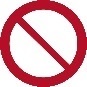 Beschädigte PSA sofort ausmustern. Bei verkratzten Gläsern Austausch veranlassen.Bei Defekten am Gestell sofern möglich Reparatur veranlassen, sonst austauschen lassen.Bei Sehproblemen Augenarzt konsultieren.Beschädigte PSA sofort ausmustern. Bei verkratzten Gläsern Austausch veranlassen.Bei Defekten am Gestell sofern möglich Reparatur veranlassen, sonst austauschen lassen.Bei Sehproblemen Augenarzt konsultieren.Beschädigte PSA sofort ausmustern. Bei verkratzten Gläsern Austausch veranlassen.Bei Defekten am Gestell sofern möglich Reparatur veranlassen, sonst austauschen lassen.Bei Sehproblemen Augenarzt konsultieren.Beschädigte PSA sofort ausmustern. Bei verkratzten Gläsern Austausch veranlassen.Bei Defekten am Gestell sofern möglich Reparatur veranlassen, sonst austauschen lassen.Bei Sehproblemen Augenarzt konsultieren.Beschädigte PSA sofort ausmustern. Bei verkratzten Gläsern Austausch veranlassen.Bei Defekten am Gestell sofern möglich Reparatur veranlassen, sonst austauschen lassen.Bei Sehproblemen Augenarzt konsultieren.Beschädigte PSA sofort ausmustern. Bei verkratzten Gläsern Austausch veranlassen.Bei Defekten am Gestell sofern möglich Reparatur veranlassen, sonst austauschen lassen.Bei Sehproblemen Augenarzt konsultieren.Beschädigte PSA sofort ausmustern. Bei verkratzten Gläsern Austausch veranlassen.Bei Defekten am Gestell sofern möglich Reparatur veranlassen, sonst austauschen lassen.Bei Sehproblemen Augenarzt konsultieren.Beschädigte PSA sofort ausmustern. Bei verkratzten Gläsern Austausch veranlassen.Bei Defekten am Gestell sofern möglich Reparatur veranlassen, sonst austauschen lassen.Bei Sehproblemen Augenarzt konsultieren.Beschädigte PSA sofort ausmustern. Bei verkratzten Gläsern Austausch veranlassen.Bei Defekten am Gestell sofern möglich Reparatur veranlassen, sonst austauschen lassen.Bei Sehproblemen Augenarzt konsultieren.Beschädigte PSA sofort ausmustern. Bei verkratzten Gläsern Austausch veranlassen.Bei Defekten am Gestell sofern möglich Reparatur veranlassen, sonst austauschen lassen.Bei Sehproblemen Augenarzt konsultieren.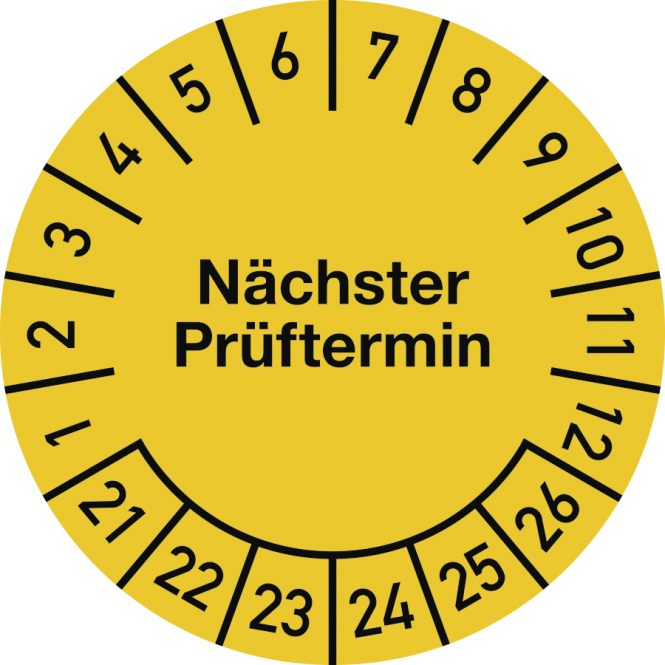 Die Nutzungsdauer von Schutzbrillen mit Kunststoffsichtscheiben kann durch richtige und regelmäßige Reinigung erheblich verlängert werden. Bei Verschmutzungen mit mildem Reinigungsmittel und warmem Wasser reinigen. Zur Reinigung von Schutzbrillen keine Reinigungspaste und grobe Handpapiertücher verwenden diese verkratzen die Sichtscheibe. Zum Trocknen ausschließlich weiche Tücher verwenden.Die Nutzungsdauer von Schutzbrillen mit Kunststoffsichtscheiben kann durch richtige und regelmäßige Reinigung erheblich verlängert werden. Bei Verschmutzungen mit mildem Reinigungsmittel und warmem Wasser reinigen. Zur Reinigung von Schutzbrillen keine Reinigungspaste und grobe Handpapiertücher verwenden diese verkratzen die Sichtscheibe. Zum Trocknen ausschließlich weiche Tücher verwenden.Die Nutzungsdauer von Schutzbrillen mit Kunststoffsichtscheiben kann durch richtige und regelmäßige Reinigung erheblich verlängert werden. Bei Verschmutzungen mit mildem Reinigungsmittel und warmem Wasser reinigen. Zur Reinigung von Schutzbrillen keine Reinigungspaste und grobe Handpapiertücher verwenden diese verkratzen die Sichtscheibe. Zum Trocknen ausschließlich weiche Tücher verwenden.Die Nutzungsdauer von Schutzbrillen mit Kunststoffsichtscheiben kann durch richtige und regelmäßige Reinigung erheblich verlängert werden. Bei Verschmutzungen mit mildem Reinigungsmittel und warmem Wasser reinigen. Zur Reinigung von Schutzbrillen keine Reinigungspaste und grobe Handpapiertücher verwenden diese verkratzen die Sichtscheibe. Zum Trocknen ausschließlich weiche Tücher verwenden.Die Nutzungsdauer von Schutzbrillen mit Kunststoffsichtscheiben kann durch richtige und regelmäßige Reinigung erheblich verlängert werden. Bei Verschmutzungen mit mildem Reinigungsmittel und warmem Wasser reinigen. Zur Reinigung von Schutzbrillen keine Reinigungspaste und grobe Handpapiertücher verwenden diese verkratzen die Sichtscheibe. Zum Trocknen ausschließlich weiche Tücher verwenden.Die Nutzungsdauer von Schutzbrillen mit Kunststoffsichtscheiben kann durch richtige und regelmäßige Reinigung erheblich verlängert werden. Bei Verschmutzungen mit mildem Reinigungsmittel und warmem Wasser reinigen. Zur Reinigung von Schutzbrillen keine Reinigungspaste und grobe Handpapiertücher verwenden diese verkratzen die Sichtscheibe. Zum Trocknen ausschließlich weiche Tücher verwenden.Die Nutzungsdauer von Schutzbrillen mit Kunststoffsichtscheiben kann durch richtige und regelmäßige Reinigung erheblich verlängert werden. Bei Verschmutzungen mit mildem Reinigungsmittel und warmem Wasser reinigen. Zur Reinigung von Schutzbrillen keine Reinigungspaste und grobe Handpapiertücher verwenden diese verkratzen die Sichtscheibe. Zum Trocknen ausschließlich weiche Tücher verwenden.Die Nutzungsdauer von Schutzbrillen mit Kunststoffsichtscheiben kann durch richtige und regelmäßige Reinigung erheblich verlängert werden. Bei Verschmutzungen mit mildem Reinigungsmittel und warmem Wasser reinigen. Zur Reinigung von Schutzbrillen keine Reinigungspaste und grobe Handpapiertücher verwenden diese verkratzen die Sichtscheibe. Zum Trocknen ausschließlich weiche Tücher verwenden.Die Nutzungsdauer von Schutzbrillen mit Kunststoffsichtscheiben kann durch richtige und regelmäßige Reinigung erheblich verlängert werden. Bei Verschmutzungen mit mildem Reinigungsmittel und warmem Wasser reinigen. Zur Reinigung von Schutzbrillen keine Reinigungspaste und grobe Handpapiertücher verwenden diese verkratzen die Sichtscheibe. Zum Trocknen ausschließlich weiche Tücher verwenden.Die Nutzungsdauer von Schutzbrillen mit Kunststoffsichtscheiben kann durch richtige und regelmäßige Reinigung erheblich verlängert werden. Bei Verschmutzungen mit mildem Reinigungsmittel und warmem Wasser reinigen. Zur Reinigung von Schutzbrillen keine Reinigungspaste und grobe Handpapiertücher verwenden diese verkratzen die Sichtscheibe. Zum Trocknen ausschließlich weiche Tücher verwenden.Aus hygienischen Gründen sollte bereits verwendete PSA gekennzeichnet und getrennt von neuer PSA gelagert werden.Schutzbrillen immer in sauberer Verpackung oder Etui lagern und bereithalten. Schutzbrillen wegen Kontaminationsgefahr nicht auf dem Labortisch ablegen.Nicht bequem sitzende Brillen vom Fachmann anpassen lassen. Beim Aufsetzten auf einen guten und Sicheren Sitz achten.Aus hygienischen Gründen sollte bereits verwendete PSA gekennzeichnet und getrennt von neuer PSA gelagert werden.Schutzbrillen immer in sauberer Verpackung oder Etui lagern und bereithalten. Schutzbrillen wegen Kontaminationsgefahr nicht auf dem Labortisch ablegen.Nicht bequem sitzende Brillen vom Fachmann anpassen lassen. Beim Aufsetzten auf einen guten und Sicheren Sitz achten.Aus hygienischen Gründen sollte bereits verwendete PSA gekennzeichnet und getrennt von neuer PSA gelagert werden.Schutzbrillen immer in sauberer Verpackung oder Etui lagern und bereithalten. Schutzbrillen wegen Kontaminationsgefahr nicht auf dem Labortisch ablegen.Nicht bequem sitzende Brillen vom Fachmann anpassen lassen. Beim Aufsetzten auf einen guten und Sicheren Sitz achten.Aus hygienischen Gründen sollte bereits verwendete PSA gekennzeichnet und getrennt von neuer PSA gelagert werden.Schutzbrillen immer in sauberer Verpackung oder Etui lagern und bereithalten. Schutzbrillen wegen Kontaminationsgefahr nicht auf dem Labortisch ablegen.Nicht bequem sitzende Brillen vom Fachmann anpassen lassen. Beim Aufsetzten auf einen guten und Sicheren Sitz achten.Aus hygienischen Gründen sollte bereits verwendete PSA gekennzeichnet und getrennt von neuer PSA gelagert werden.Schutzbrillen immer in sauberer Verpackung oder Etui lagern und bereithalten. Schutzbrillen wegen Kontaminationsgefahr nicht auf dem Labortisch ablegen.Nicht bequem sitzende Brillen vom Fachmann anpassen lassen. Beim Aufsetzten auf einen guten und Sicheren Sitz achten.Aus hygienischen Gründen sollte bereits verwendete PSA gekennzeichnet und getrennt von neuer PSA gelagert werden.Schutzbrillen immer in sauberer Verpackung oder Etui lagern und bereithalten. Schutzbrillen wegen Kontaminationsgefahr nicht auf dem Labortisch ablegen.Nicht bequem sitzende Brillen vom Fachmann anpassen lassen. Beim Aufsetzten auf einen guten und Sicheren Sitz achten.Aus hygienischen Gründen sollte bereits verwendete PSA gekennzeichnet und getrennt von neuer PSA gelagert werden.Schutzbrillen immer in sauberer Verpackung oder Etui lagern und bereithalten. Schutzbrillen wegen Kontaminationsgefahr nicht auf dem Labortisch ablegen.Nicht bequem sitzende Brillen vom Fachmann anpassen lassen. Beim Aufsetzten auf einen guten und Sicheren Sitz achten.Aus hygienischen Gründen sollte bereits verwendete PSA gekennzeichnet und getrennt von neuer PSA gelagert werden.Schutzbrillen immer in sauberer Verpackung oder Etui lagern und bereithalten. Schutzbrillen wegen Kontaminationsgefahr nicht auf dem Labortisch ablegen.Nicht bequem sitzende Brillen vom Fachmann anpassen lassen. Beim Aufsetzten auf einen guten und Sicheren Sitz achten.Aus hygienischen Gründen sollte bereits verwendete PSA gekennzeichnet und getrennt von neuer PSA gelagert werden.Schutzbrillen immer in sauberer Verpackung oder Etui lagern und bereithalten. Schutzbrillen wegen Kontaminationsgefahr nicht auf dem Labortisch ablegen.Nicht bequem sitzende Brillen vom Fachmann anpassen lassen. Beim Aufsetzten auf einen guten und Sicheren Sitz achten.Aus hygienischen Gründen sollte bereits verwendete PSA gekennzeichnet und getrennt von neuer PSA gelagert werden.Schutzbrillen immer in sauberer Verpackung oder Etui lagern und bereithalten. Schutzbrillen wegen Kontaminationsgefahr nicht auf dem Labortisch ablegen.Nicht bequem sitzende Brillen vom Fachmann anpassen lassen. Beim Aufsetzten auf einen guten und Sicheren Sitz achten.W001W002W003W004W005W006W007W008W009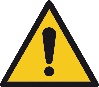 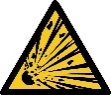 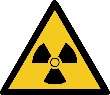 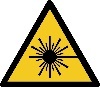 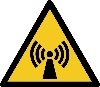 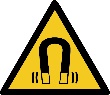 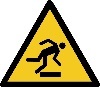 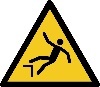 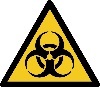 Allgemeines WarnzeichenWarnung vor explosionsgefährlichen StoffenWarnung vor radioaktiven StoffenWarnung vor LaserstrahlWarnung vor nicht ionisierender StrahlungWarnung vor magnetisch-em FeldWarnung vor Hindernissen am BodenWarnung vor AbsturzgefahrWarnung vor Biogefähr-dungW010W011W012W014W015W016W017W018W019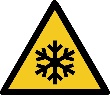 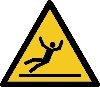 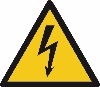 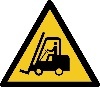 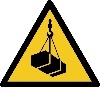 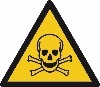 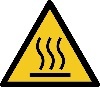 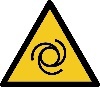 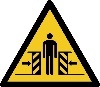 Warnung vor niedriger Temperatur und FrostWarnung vor RutschgefahrWarnung vor elektrischer SpannungWarnung vor FlurförderzeugenWarnung vor schwebender LastWarnung vor giftigen StoffenWarnung vor heißer OberflächeWarnung vor automa-tischem AnlaufWarnung vor Quetsch-gefahrW021W023W024W025W026W027W028W029D-W021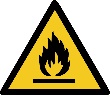 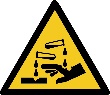 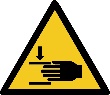 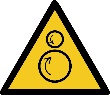 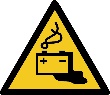 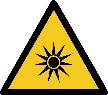 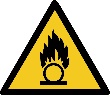 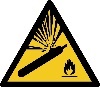 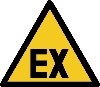 Warnung vor feuergefähr-lichenWarnung vor ätzenden StoffenWarnung vor Handver-letzungenWarnung vor gegenläufig-en RollenWarnung vor Gefahren durch das Aufladen von BatterienWarnung vor optischer StrahlungWarnung vor brandfördernden StoffenWarnung vor GasflaschenWarnung vor explosions-fähiger Atmosphäre.D-P006D-P022 P001P002P003P004P005P007P010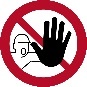 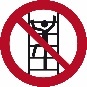 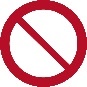 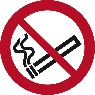 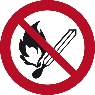 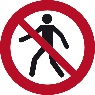 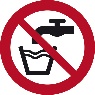 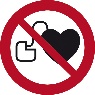 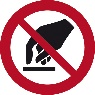 Zutritt für Unbefugte verbotenBesteigen für Unbefugte verbotenAllgemeines VerbotszeichenRauchen verbotenKeine offene FlammeFür Fußgänger verbotenKein TrinkwasserKein Zutritt für Personen mit HerzschrittmachernBerühren verbotenP011P012P013P014P015P016P20P021P022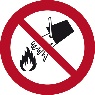 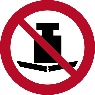 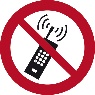 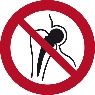 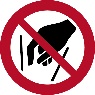 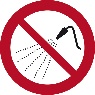 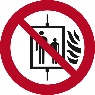 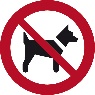 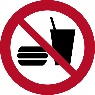 Mit Wasser löschen verbotenkeine schwere LastEingeschaltete Mobiltelefone verbotenKein Zutritt für Personen mit ImplantatenHinweinfassen verbotenMit Wasser spritzen verbotenAufzug im Brandfall nicht benutzenMitführen von Hunden verbotenEssen und Trinken verbotenP023P024P027P028P031WSP001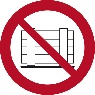 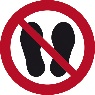 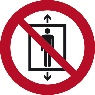 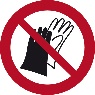 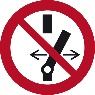 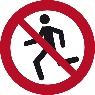 Abstellen oder Lagern verbotenBetreten der Fläche verbotenPersonenbeförderung verbotenBenutzen von Handschuhen verbotenSchalten verbotenLaufen verbotenGHS01GHS02GHS03GHS04GHS05GHS06GHS07GHS08GHS09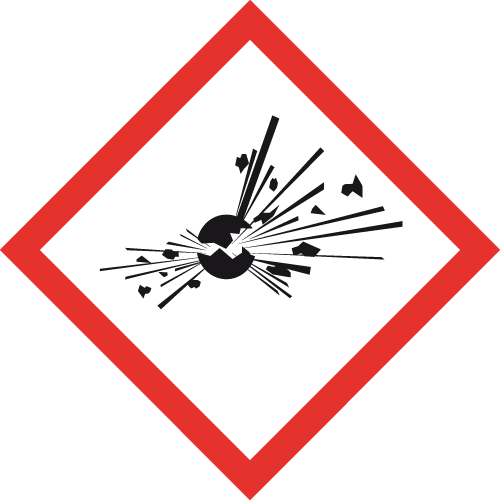 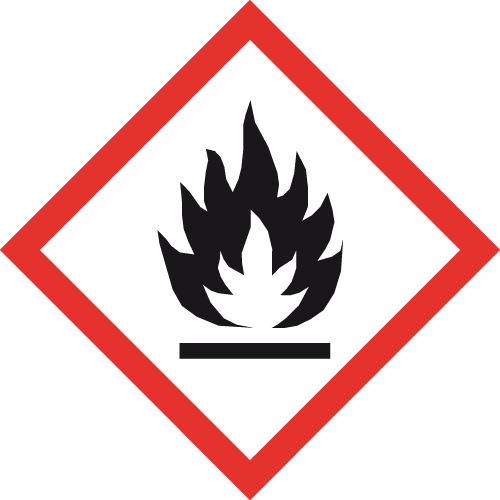 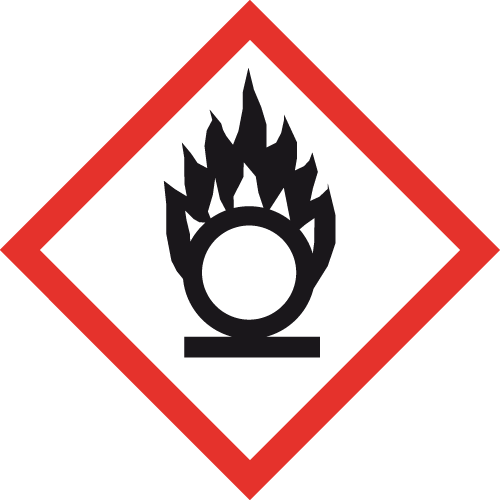 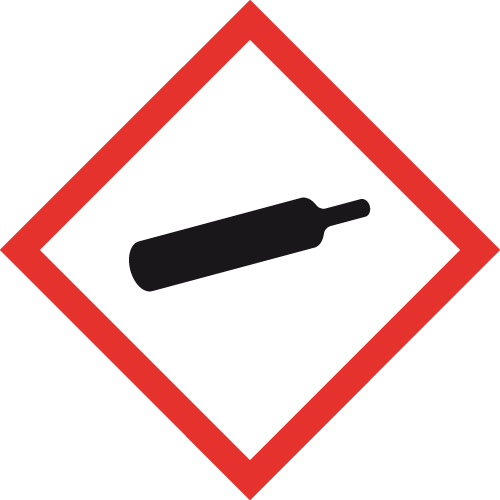 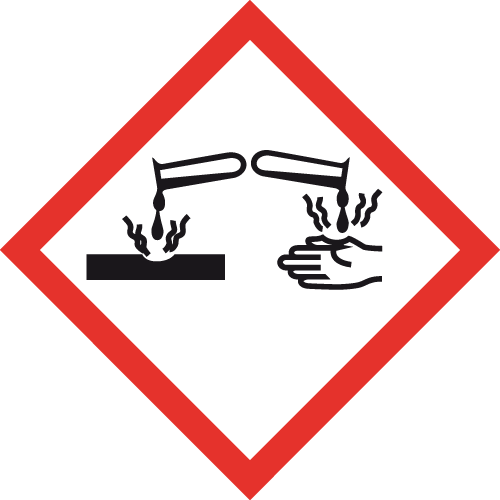 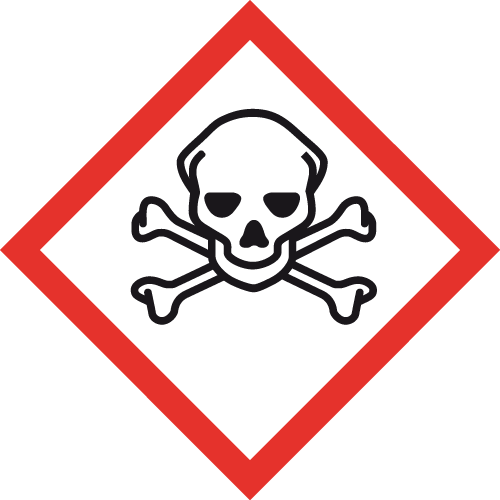 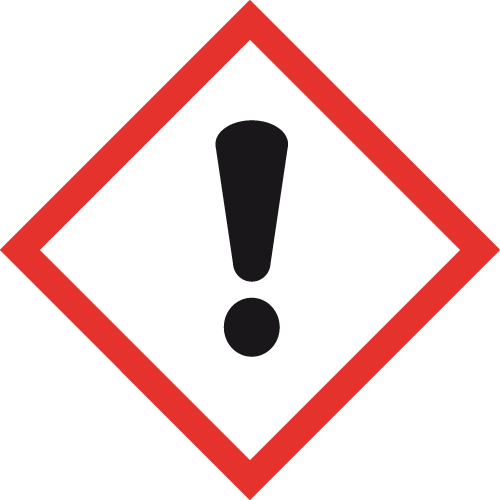 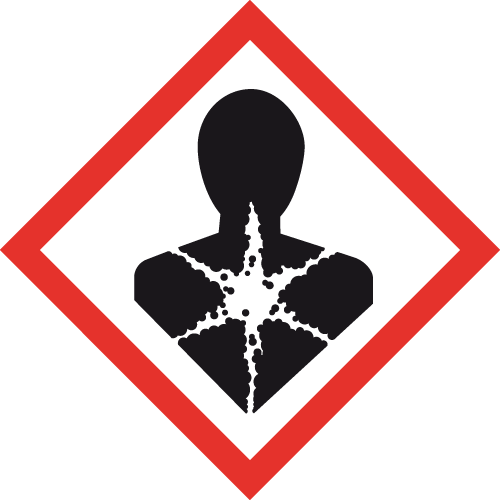 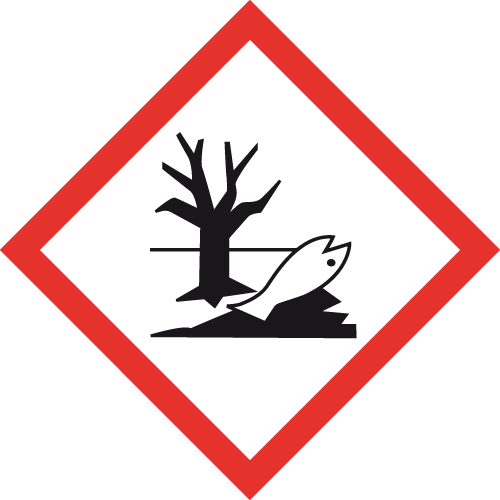 Explodieren-de BombeFlammeFlamme über KreisGasflascheÄtzwirkungTotenkopf mit gekreuzten KnochenAusrufe-zeichenGesundheits-gefahrUmweltM001M003M004M008M009M010M011M012M013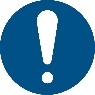 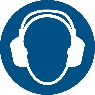 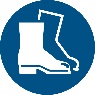 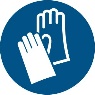 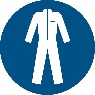 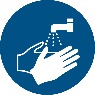 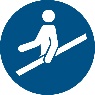 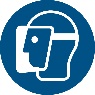 Allgemeines Gebots-zeichenGehörschutz benutzenAugenschutz benutzenFußschutz benutzenFußschutz benutzenSchutz-kleidung benutzenHände waschenHandlauf benutzenGesichts-schutz benutzenM014M015M017M018M020M021M022M023M024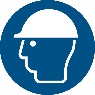 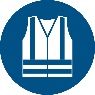 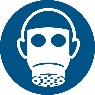 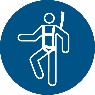 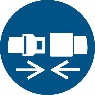 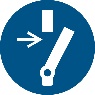 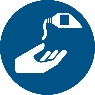 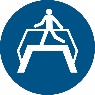 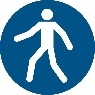 Kopfschutz benutzenWarnweste benutzenAtemschutz benutzenAuffanggurt benutzenRückhalte-system benutzenVor Wartung oder Reparatur freischaltenHautschutz-mittel benutzenÜbergang benutzenFußgänger-weg benutzenM026WSM001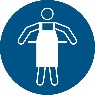 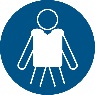 Schutz-schürze benutzenRettungs-weste benutzenE002E002D-E019E001E002E003E004E007E009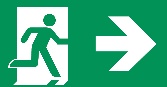 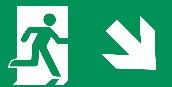 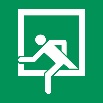 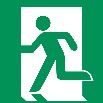 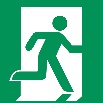 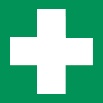 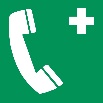 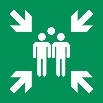 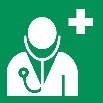 NotausgangNotausgangNotausstiegNotausgang linksNotausgang rechtsErste HilfeNotruftelefonSammelstelleArztE010E011E012E013E016E017RichtungspfeilRichtungspfeilWSE 001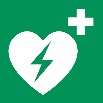 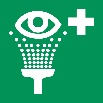 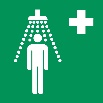 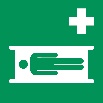 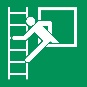 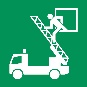 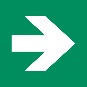 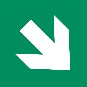 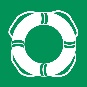 AEDAugenspül-einrichtungNotduscheKrankentrageNotausstieg mit FluchtleiterRettungsausstiegRettungspfeil rechtsRettungspfeil rechts untenÖffentliche RettungsausrüstungF001F002F003F004F005F006RichtungspfeilRichtungspfeil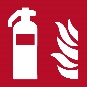 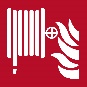 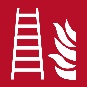 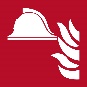 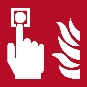 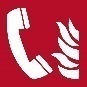 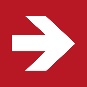 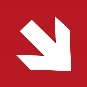 FeuerlöscherLöschschlauchFeuerleiterMittel und Geräte zur Brandschutz-bekämpfungBrandmelderBrandmelde-telefonRichtungspfeil rechtsRichtungspfeil rechts unten001002003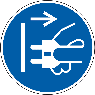 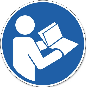 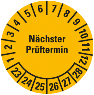 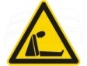 Stecker ziehenBedienungs-anleitung lesenPrüfplakette